GHS-Kennzeichnung - Übungsblatt	AWaagerecht:4. 	 6. 	7.  	8.  	9. 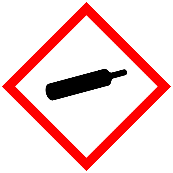 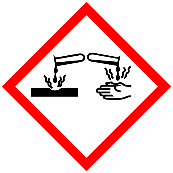 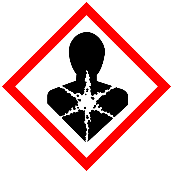 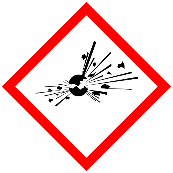 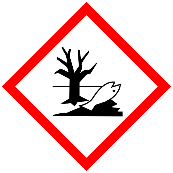 Senkrecht: 1.  	2.  	3.  	5. 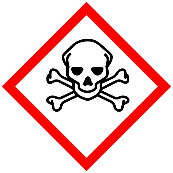 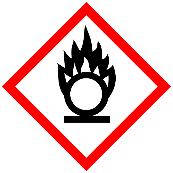 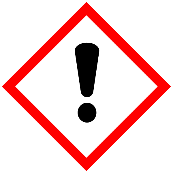 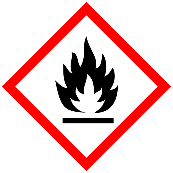 GHS-Kennzeichnung - Übungsblatt - Lösungserwartung	AWebseiten:Unterrichtsmaterial Physik / Chemie: www.leichter-unterrichten.comVerschiedenes aus dem Unterricht, digitales Unterrichten: www.unterricht.wsZeichnen auf der Tafel usw.: www.Tafelzeichnen.at GHS-Kennzeichnung - Übungsblatt	BWaagerecht:4.  	5.  	7.  	8.  	9. Senkrecht: 1.  	2.  	3.  	6. GHS-Kennzeichnung - Übungsblatt - Lösungserwartung	BWebseiten:Unterrichtsmaterial Physik / Chemie: www.leichter-unterrichten.comVerschiedenes aus dem Unterricht, digitales Unterrichten: www.unterricht.wsZeichnen auf der Tafel usw.: www.Tafelzeichnen.at GHS-Kennzeichnung - Übungsblatt	CWaagerecht:1. 	2.  	3.  	5.  	6.  7.  	8. Senkrecht:1.  	4. GHS-Kennzeichnung - Übungsblatt - Lösungserwartung	CWebseiten:Unterrichtsmaterial Physik / Chemie: www.leichter-unterrichten.comVerschiedenes aus dem Unterricht, digitales Unterrichten: www.unterricht.wsZeichnen auf der Tafel usw.: www.Tafelzeichnen.at GHS-Kennzeichnung - Übungsblatt	DWaagerecht:4.  	5.  	6.  	7.  	8.  	9. Senkrecht:1.  	2.  	3. GHS-Kennzeichnung - Übungsblatt - Lösungserwartung	DWebseiten:Unterrichtsmaterial Physik / Chemie: www.leichter-unterrichten.comVerschiedenes aus dem Unterricht, digitales Unterrichten: www.unterricht.wsZeichnen auf der Tafel usw.: www.Tafelzeichnen.at 1GIF2OT3RX4KOMPRIMI5ERTEGASEIGNID6ÄTZENDZIZEEÜN7KREBSERREGENDDEDN8EXPLOSIVDIC9UMWELTGEFÄHRLICH1GIF2OT3RX4KOMPRIMI5ERTEGASEIGNID6ÄTZENDZIZEEÜN7KREBSERREGENDDEDN8EXPLOSIVDIC9UMWELTGEFÄHRLICH1OXID2KIOEM3ÄRPTE4REIZENDIEDMN5GIFTIGD6EEXRP7UMWELTGEFÄHRLICHEOS8KREBSERREGENDIAVS9ENTZÜNDLICH1OXID2KIOEM3ÄRPTE4REIZENDIEDMN5GIFTIGD6EEXRP7UMWELTGEFÄHRLICHEOS8KREBSERREGENDIAVS9ENTZÜNDLICH1KREBSERREGENDO2UMWELTGEFÄHRLICHPRIM3EXPL4OSIVIX5ENTZÜNDLICHRDT6GIFTIGEERG7ÄTZENDANS8REIZENDE1KREBSERREGENDO2UMWELTGEFÄHRLICHPRIM3EXPL4OSIVIX5ENTZÜNDLICHRDT6GIFTIGEERG7ÄTZENDANS8REIZENDE1EXP2KL3UR4KOMPRIMIERTEGASESWBI5REIZENDSVLE6ENTZÜNDLICHRGR7ÄTZENDEFGÄEHN8OXIDIERENDDL9GIFTIGCH1EXP2KL3UR4KOMPRIMIERTEGASESWBI5REIZENDSVLE6ENTZÜNDLICHRGR7ÄTZENDEFGÄEHN8OXIDIERENDDL9GIFTIGCH